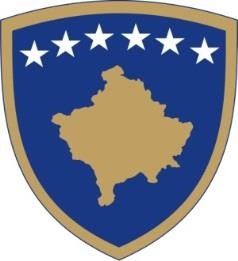 Republika e KosovësRepublika Kosova-Republic of KosovoQeveria - Vlada - GovernmentMinistria e Kulturës, Rinisë dhe Sportit – Ministarstvo Kulture, Omladine i Sporta –Ministry of Culture, Youth and SportRREGULLORE (MKRS) Nr. 13/2022 PËR KATEGORIZIMIN E SPORTEVE REGULATION (MCYS) No. 13/2022 ON THE CATEGORIZATION OF SPORTS UREDBE (MKOS) Br. 13/2022 O KATEGORIZACIJI SPORTOVAMinistri i Ministrisë së Kulturës, Rinisë dhe Sportit,Në mbështetje të nenit 14, paragrafët 1 dhe 2 të Ligjit Nr. 04/L-075 për Ndryshimin dhe Plotësimin e Ligjit Nr. 2003/24 për Sport, (Gazeta Zyrtare e Republikës së Kosovës / Nr. 02/20, janar 2012, Prishtinë), nenit 8 nënparagrafit 1.4 të Rregullores Nr. 02/2021 për Fushat e Përgjegjësisë Administrative të Zyrës së Kryeministrit dhe Ministrive e ndryshuar dhe plotësuar me Rregulloren Nr. 04/2021, dhe Rregulloren Nr. 03/2022, si dhe nenit 38 paragrafit 6 të Rregullores së Punës së Qeverisë së Republikës së Kosovës Nr. 09/2011 (Gazeta Zyrtare Nr.15, 12.09.2011),Nxjerrë:RREGULLORE (MKRS) Nr. 13/2022 PËR KATEGORIZIMIN E SPORTEVENeni 1 QëllimiMe këtë rregullore përcaktohen rregullat, kriteret dhe procedura për kategorizimin e sporteve në Republikën e Kosovës.Minister of the Ministry of Culture, Youth and Sports,Pursuant to Article 14, paragraphs 1 and 2 of the Law No. 04/L-075 on Amending and Supplementing the Law No. 2003/24 for Sport, (Official Gazette of the Republic of Kosovo/ No. 02/20, January 2012, Prishtina), Article 8, subsection 1.4 of Regulation No. 02/2021 on the Areas of Administrative Responsibility of the Prime Minister's Office and Ministries, amended and supplemented by Regulation No. 04/2021, and Regulation No. 03/2022 as well as the Article 38 paragraph 6 of the Rules of Procedure of the Government of the Republic of Kosovo No. 09/2011 (Official Gazette No. 15, 12.09.2011),Issues:REGULATION (MCYS) NO. 13/2022 ON THE CATEGORIZATION OF SPORTSArticle 1 PurposeThis regulation defines the rules, criteria and procedures for the categorization of sports in the Republic of Kosovo.Ministar Ministarstva kulture, omladine i sporta,Na osnovu člana 14. stav 1 i 2 Zakona br. 04/L-075 o izmenama i dopunama Zakona br. 2003/24 o Sportu, (Službeni list Republike Kosovo/ br. 02/20, januar 2012, Priština), člana 8, podstav 1.4 Uredbe br. 02/2021 o Oblastima administrativne odgovornosti Kabineta premijera i ministarstava, izmenjen i dopunjen Uredbom br. 04/2021, i Uredbom br. 03/2022, kao i člana 38 stav 6 Pravilnika br. 09/2011 o radu Vlade Republike Kosovo (Službeni list br. 15, 12.09.2011,Izdaje:NACRT UREDBE (MKOS) Br. 13/2022 ZA KATEGORIZACIJU SPORTOVAČlan 1 SvrhaOva uredba definiše pravila, kriterijume i procedure za kategorizaciju sportova u Republici Kosovo.Kjo rregullore përcakton poentimin e federatave sportive bazuar në masovitetin, cilësinë, statusin, aktivitetin dhe ngritjen e kapaciteteve. Financimi i federatave sportive do të bëhet duke u bazuar në kategorizimin e sporteve.Neni 2 FushëveprimiDispozitat e kësaj rregulloreje përfshijnë mënyrën e kategorizimit të sporteve, ndarjen e sporteve në grupe, kriteret për kategorizimin e sporteve, procedurën për kategorizimin e të gjitha federatave sportive të cilat janë të licencuara nga Ministria përkatëse për sport.Neni 3 PërkufizimetShprehjet e përdorura në këtë rregullore kanë këto kuptime:Ministria përkatëse për sport / MKRS - nënkupton Ministrinë e Kulturës, Rinisë dhe Sportit;KOK - nënkupton	Komitetin Olimpik të Kosovës;This regulation determines the scoring of sports federations based on massiveness, quality, status, activity and capacity building. The financing of sports federations will be based on the categorization of sports.Article 2 ScopeThe provisions of this regulation include the manner of categorizing of sports, the division of sports into groups, the criteria for categorizing of sports, the procedure for categorizing of all sports, which are licensed by the Ministry of Culture, Youth and Sports.Article 3 DefinitionsExpressions used in this regulation have the following meanings:The respective ministry for sports/ MCYS - means the Ministry of Culture, Youth and Sports;KOC - means the Kosovo Olympic Committee;Ovomm uredbom se utvrđuje bodovanje sportskih saveza na osnovu masovnosti, kvaliteta, statusa, aktivnosti i izgradnje kapaciteta. Finansiranje sportskih saveza bićezasnovano na kategorizaciji sportova.Član 2 DelokrugOdredbe ove uredbe obuhvataju način kategorizacije sportova, podelu sportova na grupe, kriterijume za kategorizaciju sportova, proceduru kategorizacije svih sportova koji su licencirani od Ministarstva kulture, omladine i sporta.Član 3 DefinicijeIzrazi koji se koriste u ovoj uredbi imaju sledeća značenja:Odgovarajuće ministarstvo za sport/ MKOS - označava Ministarstvo Kulture, Omladine i Sporta;OKK - znači Olimpijski Komitet Kosova;KPK – nënkupton Komitetin Paraolimpik të Kosovës;Federata sportive - nënkupton organizatën përgjegjëse për ushtrimin e veprimtarisë sportive në sportin përkatës të licencuar nga MKRS-ja;KON – nënkupton	Komitetin Olimpik Ndërkombëtar;KAS - nënkupton Këshillin e Arbitrazhit Sportiv;GAISF (Asociacioni Global i Federatave Ndërkombëtare Sportive).Neni 4 Kategorizimi i sporteveKategorizimi i sporteve bëhet duke u bazuar në pikët e fituara sipas kritereve të cilat përcaktohen me dispozitat e kësaj rregulloreje.Në bazë të pikëve të fituara, sportet kategorizohen në katër (4) grupe, si në vijim:GRUPI “A” përfshin federatat sportive të cilat kanë grumbulluar 85 pikë e më tepër;KPC – means the Kosovo Paralympic Committee;Sports Federation - means the organization responsible for the exercise of sports activity in the respective sport licensed by MCYS;IOC- means the International Olympic Committee;SAC - means the Sports Arbitration Council;GAISF (Global Association of International Sports Federations).Article 4 Categorization of sportsThe categorization of sports is done based on the points earned according to the criteria defined by the provisions of this regulation.Based on the points earned, the sports are categorized into four (4) groups, as follows:GROUP “A” includes sports federations that have accumulated 85 points and more;PKK – znači Paraolimpijski Komitet Kosova;Sportski savez - označava organizaciju odgovornu za obavljanje sportske aktivnosti u dotičnom sportu, licenciranog od MKOS-a;MOK- znači Međunarodni Olimpijski Komitet;SSA - označava Savet Sportske Arbitraže;GAISF (Globalna asocijacija međunarodnih sportskih saveza).Član 4 Kategorizacija sportovaKategorizacija sportova vrši se na osnovu osvojenih bodova prema kriterijumima utvrđenim odredbama ove urdebe.Na osnovu osvojenih bodova, sportovi su kategorisani u četiri (4) grupe, i to:GRUPA “A” obuhvata sportske saveze koji su sakupili 85 bodova i više;GRUPI “B” përfshin federatat sportive të cilat kanë grumbulluar 75 – 84 pikë;GRUPI “C” përfshin federatat sportive të cilat kanë grumbulluar 65 – 74 pikë;GRUPI “D” përfshin federatat sportive të cilat kanë grumbulluar deri në 64 pikë.KAPITULLI IKRITERET PËR KATEGORIZIMIN E SPORTEVENeni 5Kriteret për kategorizimin e sporteveKriteret për kategorizimin e federatave sportive të licencuara nga Ministria përkatëse për sport në Republikën e Kosovës janë:Organizimi i garave ndërkombëtare nga federatat sportive në Republikën e Kosovës;Rezultatet	e	arritura	në	garat ndërkombëtare;Kriteri i masovitetit;GROUP “B” includes sports federations that have accumulated 75 - 84 points;GROUP “C” includes sports federations that have accumulated 65 - 74 points;GROUP “D” includes sports federations that have accumulated up to 64 points.CHAPTER ICRITERIA FOR CATEGORIZATION OF SPORTSArticle 5Criteria for categorization of sportsThe criteria for categorization of sports federations licensed by the Ministry of Culture, Youth and Sports in the Republic of Kosovo are as follows:Organizing of international competitions by sports federations in the Republic of Kosovo;Results achieved in international competitions;Criterion of massiveness;GRUPA “B” obuhvata sportske saveze koji su sakupili 75 - 84 bodova;GRUPA “C” obuhvata sportske saveze koji su sakupili 65 - 74 bodova;GRUPA “D” obuhvata sportske saveze koji su sakupili do 64 bodova.POGLAVLJE I KRITERIJUMI ZA KATEGORIZACIJUSPORTOVAČlan 5Kriterijumi za kategorizaciju sportovaKriterijumi za kategorizaciju sportskih saveza licenciranih od strane Ministarstva kulture, omladine i sporta u Republici Kosovo su sledeći:Organizovanje	međunarodnih takmičenja od strane sportskih saveza u Republici Kosovo;Ostvareni rezultati na međunarodnim takmičenjima;Kriterijum masivnosti;Kriteri sipas statusit të sportit;Kriteri gjithëpërfshirës;Kriteri i popullaritetit të sportit përkatës;Kriteri i traditës së sportit përkatës; 1.8.Kriteri i ngritjes së kapaciteteve;1.9. Kriteri i aktivitetit vendor – kampionati shtetëror.2. Kriteret e veçanta për federatat sportive që kanë specifika të tjera.Neni 6Organizimi i garave ndërkombëtare nga federatat sportive në Republikën e Kosovës1. Federatat sportive varësisht nga statuti i sportit të tyre mund të vlerësohen me maksimumi 10 pikë nëse gjatë vitit kalendarik kanë organizuar kampionat evropian apo botëror. Për kategorinë senior ndarja e pikëve bëhet si më poshtë:Criterion according to the status of the sport;Criterion of comprehensiveness;Criterion of the popularity of the respective sport;Criterion of the tradition of the respective sport;Criterion of Capacity building;Criterion of Local activity - state championship.2. Special criteria for sports federations that have other specifics.Article 6Organizing of international competitions by sports federations in the Republic of Kosovo1. Sports federations, depending on the statute of their sport, can be evaluated with a maximum of 10 points if they have organized a European or world championship during the calendar year. For the senior category, the distribution of points is as follows:Kriterijum prema statusu sporta;Kriterijum sveobuhvatnosti;Kriterijum	popularnosti	dotičnog sporta;Kriterijum tradicije dotičnog sporta;Kriterijum izgradnje kapaciteta;Kriterijum	Lokalne	delatnosti	– državno prvenstvo.2. Posebni kriterijumi za sportske saveze koji imaju druge specifičnosti.Član 6Organizovanje međunarodnih takmičenja od strane sportskih saveza u Republici Kosovo1. Sportski savezi, u zavisnosti od statuta svog sporta, mogu biti ocenjeni sa najviše 10 bodova ako su organizovali evropsko ili svetsko prvenstvo u toku kalendarske godine. Za seniorsku kategoriju raspodela bodova je sledeća:Federatat sportive që janë anëtare të federatës ndërkombëtare të njohura nga KON-i sporti i të cilave është në programin olimpik vlerësohen me 10 pikë;Federatat sportive që janë anëtare të federatës ndërkombëtare të njohura nga KON-i sporti i të cilave nuk është në programin olimpik vlerësohen me 8 pikë;Federatat sportive që janë anëtare të federatës ndërkombëtare sporti i të cilave është në GAISF vlerësohen me 6 pikë;Federata tjera sportive vlerësohen me 4 pikë.Federatat sportive varësisht nga statuti i sportit të tyre mund të vlerësohen maksimumi deri në 6 pikë, nëse gjatë vitit kalendarik kanë organizuar kampionat evropian apo botëror për grup-moshat e të rinjëve. Ndarja e pikëve bëhet si më poshtë:Federatat sportive që janë anëtare të federatave ndërkombëtare të njohura nga KON-i sporti i të cilave është në programin olimpik vlerësohen me 6 pikë;Federatat sportive që janë anëtare të federatave ndërkombëtare të njohura ngaSports federations that are members of the international federation recognized by the IOC, whose sport is in the Olympic program are evaluated with 10 points;Sports federations that are members of the international federation recognized by the IOC, whose sport is not in the Olympic program are evaluated with 8 points;Sports federations that are members of the international federation, whose sport is in GAISF are evaluated with 6 points;Other sports federations are evaluated with 4 points.Sports federations, depending on the statute of their sport, can be evaluated a maximum of 6 points, if during the calendar year they have organized a European or world championship for the youth age group. The distribution of points is done as follows:Sports federations that are members of international federations recognized by the IOC, whose sport is in the Olympic program are evaluated with 6 points;Sports federations that are members of international federations recognized by theSportski savezi koji su članovi međunarodnog saveza priznate od MOK- a, čiji je sport u olimpijskom programu, ocenjuju se sa 10 bodova;Sportski savezi koji su članovi međunarodnog saveza priznatog od MOK- a, čiji sport nije u olimpijskom programu, ocenjuju se sa 8 bodova;Sportski savezi koji su članovi međunarodnog saveza, čiji je sport u GAISF-u, ocenjuju se sa 6 bodova;Ostali sportski savezi se ocenjuju sa 4 boda.Sportski savezi, u zavisnosti od statuta svog sporta, mogu biti ocenjeni sa najviše 6 bodova, ako su u toku kalendarske godine organizovali Evropsko ili svetsko prvenstvo za omladinski uzrast. Raspodela bodova se vrši na sledeći način:Sportski savezi koji su članovi međunarodnih saveza priznatih od MOK- a, čiji je sport u olimpijskom programu, ocenjuju se sa 6 bodova;Sportski savezi koji su članovi međunarodnih saveza priznatih od MOK-KON-i sporti i të cilave nuk është në programin olimpik vlerësohen me 5 pikë;2.3.Federatat sportive që janë anëtare të federatave ndërkombëtare sporti i të cilave është njohur nga GAISF-ja vlerësohen me4 pikë;2.4. Federata e tjera do të vlerësohen me 2 pikë.Federatat sportive të njohura nga KON-i sporti i të cilave është në programin olimpik, federate sportive të njohura nga KON-i sporti i të cilave nuk është në programin olimpik, dhe federatat sporti i të cilave është njohur nga GAISF-ja, që organizojnë ndonjë garë ndërkombëtare (divizione, regjionale, kampionat ballkanik, apo ndonjë garë ndërkombëtare që është në kalendarin zyrtar të federatës përkatëse evropiane ose botërore) për të gjitha grup-moshat vlerësohen me 3 pikë.Federata e tjera sportive të cilat organizojnë ndonjë garë ndërkombëtare (divizione, regjionale, kampionat ballkanik, apo ndonjë garë ndërkombëtare që është në kalendarin zyrtar të federatës përkatëse evropiane ose botërore) për të gjitha grup-moshat vlerësohen me 1 pikë.IOC, whose sport is not in the Olympic program are evaluated with 5 points;Sports federations that are members of international federations whose sport has been recognized by GAISF are evaluated with 4 points;Other federations will be evaluated with 2 points.Sports federations recognized by the IOC, whose sport is on the Olympic program, recognized by the IOC, whose sport is not on the Olympic program, and federations whose sport is recognized by the GAISF, which organize any international competition (division, regional, Balkan championship, or any international competition that is on the official calendar of the respective European or world federation) for all age groups are evaluated with 3 points.Other sports federations that organize any international competition (division, regional, Balkan championship, or any international competition that is on the official calendar of the respective European or world federation) for all age groups are evaluated with 1 point.a, čiji sport nije u olimpijskom programu, ocenjuju se sa 5 bodova;Sportski savezi koji su članovi međunarodnih saveza čiji je sport priznat od strane GAISF-a se ocjenjuju sa 4 bodova;Ostali savezi će biti ocenjeni sa 2 bodova.Sportski savezi priznati od MOK-a, čiji je sport na olimpijskom programu, priznat od MOK-a, čiji sport nije u olimpijskom programu, i savezi čiji sport je priznat od GAISF-a, koji organizuju bilo koje međunarodno takmičenje (divizijsko, regionalno , Balkansko prvenstvo, ili bilo koje međunarodno takmičenje koje je u zvaničnom kalendaru dotičnog evropskog ili svetskog saveza) za sve starosne grupe se ocenjuje sa 3 bodova.Ostali sportski savezi koji organizuju bilo koje međunarodno takmičenje (divizijsko, regionalno, balkansko prvenstvo, ili bilo koje međunarodno takmičenje koje je u zvaničnom kalendaru dotičnog evropskog ili svetskog saveza) za sve starosne grupe se ocenjuje sa 1 bodom.Për të gjitha kriteret e lartpërmendura vlerësimi vlen vetëm për njërën nga garat apo kampionatet e organizuara gjatë vitit kalendarik, e cila vlerësohet me pikë më të larta.Kriter minimal për vlerësimin e organizimit të ndonjë gare ndërkombëtare (divizione, regjionale, kampionat ballkanik, apo ndonjë garë ndërkombëtare që është në kalendarin zyrtar të federatës përkatëse evropiane ose botërore) sipas kësaj rregulloreje është pjesëmarrja e së paku katër (4) shteteve në atë garë.Neni 7Rezultatet e arritura në garat ndërkombëtare për federatat e sporteve individualeFederatat sportive anëtare të federatave ndërkombëtare që janë të njohura nga KON-i dhe që janë në programin e lojërave olimpike mund të vlerësohen deri në 30 pikë të mundshme për sukseset, cilësinë e treguar dhe rezultatet e arritura në garat ndërkombëtare.Sporti përkatës vlerësohet për rezultatet e arritura në ndonjërën nga garat e mëposhtme:For all the above-mentioned criteria, the evaluation applies only to one of the competitions or championships organized during the calendar year, which is evaluated with higher points.The minimum criterion for evaluating the organization of any international competition (division, regional, Balkan championship, or any international competition that is on the official calendar of the respective European or world federation) according to this regulation is the participation of at least four countries in that competition.Article 7Results achieved in international competitions for individual sports federationsMember sports federations of international federations that are recognized by the IOC and that are in the program of the Olympic Games can be evaluated up to 30 possible points for the successes, the quality shown and the results achieved in international competitions.The respective sport is evaluated for the results achieved in any of the following competitions:Za sve gore navedene kriterijume ocenjivanje se odnosi samo na jedno od takmičenja ili prvenstava organizovanih u toku kalendarske godine, koje se ocenjuju sa više bodova.Minimalni kriterijum za ocenjivanje organizovanja bilo kojeg međunarodnog takmičenja (divizijsko, regionalno, balkansko prvenstvo, ili bilo koje međunarodno takmičenje koje je u zvaničnom kalendaru dotičnog evropskog ili svetskog saveza)prema ovoj uredbi je učešće najmanje četiri zemlje u tom takmičenju.Član 7Ostvareni rezultati na međunarodnim takmičenjima za pojedinačne sportske savezeČlanovi sportskih saveza međunarodnih saveza priznatih od MOK-a i koji su u programu Olimpijskih igara mogu se oceniti sa do 30 mogućih bodova za uspehe, prikazani kvalitet i postignute rezultate nameđunarodnim takmičenjima.Odgovarajući sport se ocenjuje za rezultate postignute na bilo kom od sledećih takmičenja:Lojërat Olimpike;Kampionatet botërore / Kupa Botërore (varësisht cila është gara e nivelit më të lartë botëror e njohur nga federata ndërkombëtare);Kampionatet evropiane / Kupa Evropiane (varësisht cila është gara e nivelit më të lartë evropian e njohur nga federata ndërkombëtare);Lojërat Evropiane (në lojërat evropiane vetëm atëherë kur janë të barasvlershme me kampionatet evropiane me vendim të federatës përkatëse ndërkombëtare);Lojërat Mesdhetare;Kampionatet Ballkanike.Për rezultatet e arritura në Lojërat Olimpike vlerësimi bëhet si në vijim:vendi i 1-rë vlerësohet me 30 pikë;vendi i 2-të vlerësohet me 28 pikë;vendi i 3-të vlerësohet me 26 pikë;vendi i 4-t vlerësohet me 20 pikë;Olympic Games;World Championships / World Cup (depending on which is the highest level world competition recognized by the international federation);European Championships / European Cup (depending on which is the highest level European competition recognized by the international federation);European Games (in European games only when they are equivalent to European championships by decision of the respective international federation);Mediterranean Games;Balkan Championships.For the results achieved in the Olympic Games, the evaluation is done as follows:1st place is evaluated with 30 points;2nd place is evaluated with 28 points;3rd place is evaluated with 26 points;4th place is evaluated with 20 points;Olimpijske igre;Svetsko prvenstvo / Svetski kup (u zavisnosti od toga koje je svetsko takmičenje najvišeg nivoa priznato od stranog međunarodnog saveza);Evropsko prvenstvo/Kup Evrope (u zavisnosti od toga koji je najviši nivo evropskog takmičenja priznat od međunarodnog saveza);Evropske igre (u evropskim igrama samo kada su ekvivalentne evropskim prvenstvima po odluci odgovarajućeg međunarodnog saveza);Mediteranske igre;Balkansko prvenstvo.Za postignute rezultate na Olimpijskim igrama ocenjivanje se vrši na sledeći način:1 mesto se ocenjuje sa 30 bodova;2 mesto se ocenjuje sa 28 bodova;3 mesto se ocenjuje sa 26 bodova;4 mesto se ocenjuje sa 20 bodova;vendi i 5-të vlerësohet me 19 pikë;vendi i 6-të vlerësohet me 18 pikë;vendi i 7- të vlerësohet me 17 pikë;vendi i 8-të vlerësohet me 16 pikë.Për rezultatet e arritura në Kampionatet Botërore / Kupa Botërore vlerësimi bëhet si në vijim:vendi i 1-rë vlerësohet me 26 pikë;vendi i 2-të vlerësohet me 24 pikë;vendi i 3-të vlerësohet me 22 pikë;vendi i 4-t vlerësohet me 18 pikë;vendi i 5-të vlerësohet me 17 pikë;vendi i 6-të vlerësohet me 16 pikë;vendi i 7- të vlerësohet me 15 pikë;vendi i 8-të vlerësohet me 14 pikë.Për rezultatet e arritura në Lojërat Evropiane dhe në Kampionatet Evropiane vlerësimi bëhet si në vijim:5th place is evaluated with 19 points;6th place is evaluated with 18 points;7th place is evaluated with 17 points;8th place is evaluated with 16 points.For the results achieved in the World Championships / World Cup, the evaluation is done as follows:1st place is evaluated with 26 points;2nd place is evaluated with 24 points;3rd place is evaluated with 22 points;4th place is evaluated with 18 points;5th place is evaluated with 17 points;6th place is evaluated with 16 points;7th place is evaluated with 15 points;8th place is evaluated with 14 points.For the results achieved in the European Games and the European Championships, the evaluation is done as follows:5 mesto se ocenjuje sa 19 bodova;6 mesto se ocenjuje sa 18 bodova;7 mesto – ocenjuje se sa 17 bodova;8 mesto se ocenjuje sa 16 bodova.Za postignute rezultate na Svetskom prvenstvu/Svetskom kupu ocenjivanje se vrši na sledeći način:1 mesto se ocenjuje sa 26 bodova;2 mesto se ocenjuje sa 24 bodova;3 mesto se ocenjuje sa 22 bodova;4 mesto se ocenjuje sa 18 bodova;5 mesto se ocenjuje sa 17 bodova;6 mesto se ocenjuje sa 16 bodova;7 mesto se ocenjuje sa 15 bodova;8 mesto se ocenjuje sa 14 bodova.Za postignute rezultate na Evropskim igrama i Evropskom prvenstvu ocenjivanje se vrši na sledeći način:vendi i 1-rë vlerësohet me 23 pikë;vendi i 2-të vlerësohet me 21 pikë;vendi i 3-të vlerësohet me 19 pikë;vendi i 4-t vlerësohet me 16 pikë;vendi i 5-të vlerësohet me 15 pikë;vendi i 6- të vlerësohet me 14 pikë;vendi i 7- të vlerësohet me 13 pikë;vendi i 8- të vlerësohet me 12 pikë.Për medaljet e fituara në Lojërat Mesdhetare vlerësimi bëhet si në vijim:vendi i 1-rë vlerësohet me 12 pikë;vendi i 2-të vlerësohet me 10 pikë;vendi i 3-të vlerësohet me 8 pikë.Për medaljet e fituara në Kampionatet Ballkanike vlerësimi bëhet si në vijim:vendi i 1-rë vlerësohet me 4 pikë;1st place is evaluated with 23 points;2nd place is evaluated with 21 points;3rd place is evaluated with 19 points;4th place is evaluated with 16 points;5th place is evaluated with 15 points;6th place is evaluated with 14 points;7th place is evaluated with 13 points;8th place is evaluated with 12 points.For the medals won in the Mediterranean Games, the evaluation is done as follows:1st place is evaluated with 12 points;2nd place is evaluated with 10 points;3rd place is evaluated with 8 points.For the medals won in the Balkan Championships, the evaluation is done as follows:1st place is evaluated with 4 points;1 mesto se ocenjuje sa 23 bodova;2 mesto se ocenjuje sa 21 bodova;3 mesto se ocenjuje sa 19 bodova;4 mesto se ocenjuje sa 16 bodova;5 mesto se ocenjuje sa 15 bodova;6 mesto se ocenjuje sa 14 bodova;7 mesto se ocenjuje sa 13 bodova;8 mesto se ocenjuje sa 12 bodova.Za medalje osvojene na Mediteranskim igrama, ocenjivanje se vrši na sledeći način:1 mesto se ocenjuje sa 12 bodova;2 mesto se ocenjuje sa 10 bodova;3 mesto se ocenjuje sa 8 bodova.Za medalje osvojene na Balkanskom prvenstvu ocenjivanje se vrši na sledeći način:1 mesto se ocenjuje sa 4 bodova;vendi i 2-të vlerësohet me 3 pikë;vendi i 3-të vlerësohet me 2 pikë.Federatat sportive anëtare të federatave ndërkombëtare që janë të njohura nga KON-i dhe që nuk janë në programin e lojërave olimpike vlerësohen me 75% të pikëve që u takojnë federatave sportive, anëtare të federatave ndërkombëtare të njohura nga KON-i dhe që janë në programin e lojërave olimpike.Federatat sportive anëtare të federatave ndërkombëtare që janë të njohura nga GAISF- ja vlerësohen me 50% të pikëve që u takojnë federatave sportive anëtare të federatave ndërkombëtare të njohura nga KON-i sportet e të cilave janë në programin e lojërave olimpike.Federatat sportive anëtare të federatave ndërkombëtare që nuk janë të njohura nga GAISF-ja vlerësohen me 30% të pikëve që u takojnë federatave sportive anëtare të federatave ndërkombëtare të njohura nga KON-i sportet e të cilave janë në programin e lojërave olimpike.Një federate sportive i takojnë 10 pikë nëse ndonjë nga sportistët e saj merr pjesë në lojëra olimpike me normë olimpike. Pikët e fituara2nd place is evaluated with 3 points;3rd place is evaluated with 2 points.Sports federations that are members of international federations that are recognized by the IOC and that are not in the program of the Olympic Games are evaluated with 75% of the points that belong to sports federations that are members of the international federations that are recognized by the IOC and that are in the program of the Olympic Games.Member sports federations of international federations that are recognized by the GAISF are evaluated with 50% of the points that belong to member sports federations of international federations recognized by the IOC whose sports are in the program of the Olympic Games.Member sports federations of international federations that are not recognized by the GAISF are evaluated with 30% of the points that belong to member sports federations of international federations recognized by the IOC whose sports are in the program of the Olympic Games.A sports federation is entitled to 10 points if any of its athletes participates in Olympic Games of Olympic norm.2 mesto se ocenjuje sa 3 bodova;3 mesto se ocenjuje sa 2 bodova.Sportski savezi koji su članovi međunarodnih saveza priznatih od MOK-a i koje nisu u programu Olimpijskih igara ocenjuju se sa 75% bodova koji pripadaju sportskim savezima koji su članovi međunarodnih saveza koji su priznati od strane MOK-a i koje su u programu Olimpijskih igara.Sportski savezi koji su članovi međunarodnih saveza priznatih od GAISF ocenjuju se sa 50% bodova koji pripadaju sportskim savezima koji su članovi međunarodnih saveza priznatih od MOK-a čiji su sportovi u programu Olimpijskih igara.Članovi sportskih saveza međunarodnih saveza koji nisu priznati od strane GAISF-a ocenjuju se sa 30% bodova koji pripadaju sportskim savezima koji su članovi međunarodnih saveza priznatih od MOK-a čiji su sportovi u programu Olimpijskih igara.Sportski savez ima pravo na 10 bodova ako bilo koji od njegovih sportista učestvuje na Olimpijskim igrama olimpijske norme.vlejnë për 4 vite.Një federate sportive i takojnë 3 pikë nëse ndonjë nga sportistët e saj merr pjesë në lojëra olimpike me ftesë të komisionit trepalësh të KON-it, apo me ftesë të univerzialitetit dhe vlefshmëria e rezultatit vlen vetëm për një vit pas Lojërave Olimpike.Vlefshmëria e rezultatit të arritur në lojërat e parapara në paragrafin 2.1, 2.2, 2.3, 2.4 dhe2.5 të këtij neni vlejnë 4 vite. Ndërsa vlefshmëria e rezultatit të arritur në kampionate ballkanike është 1 vit.Kriteri minimal i numrit të shteteve dhe sportistëve pjesëmarrës në garat ndërkombëtare është si më poshtë:Kampionati botëror i organizuar nga federata ndërkombëtare ku federate përkatëse vendore është antare;Kampionati evropiane / Kupa Evropiane (varësisht cila është gara e nivelit më të lartë evropian e njohur nga federate ndërkombëtare) dhe Lojërat Evropiane (në lojërat evropiane vetëm atëherë kur janë të barasvlershme me kampionatet evropiane me vendim tëfederatës përkatëse ndërkombëtare) të organizuara nga federata ndërkombëtareA sports federation is entitled to 3 points if any of its athletes participates in the Olympic Games at the invitation of the IOC tripartite commission, and the validity of the result is valid only for one year after the Olympic Games.The validity of the result achieved in the games mentioned in paragraph 2.1, 2.2, 2.3,2.4 and 2.5 of this article is valid for 4 years. While the validity of the result achieved in the Balkan championships is 1 year.The minimum criterion for the number of countries and athletes participating in international competitions is as follows:The world championship organized by the international federation where the respective local federation is a member;European Championship / European Cup (depending on which is the highest level European competition recognized by international federations) and European Games (in European games only when they are equivalent to European championships by decision of the relevant internationalfederation) organized by international federations where the relevant localSportski savez ima pravo na 3 bodova ako neko od njegovih sportista učestvuje na Olimpijskim igrama na poziv tripartitne komisije MOK-a, a validnost rezultata važi samo godinu dana nakon Olimpijskih igara.Važenje rezultata postignutog u igrama iz stava 2.1, 2.2, 2.3, 2.4 i 2.5 ovog člana važi 4 godine. Dok važenje rezultata postignutog na balkanskim prvenstvima je 1 godinu.Minimalni kriterijum za broj zemalja i sportista koji učestvuju na međunarodnim takmičenjima je sledeći:Svetsko prvenstvo koje organizuje međunarodna federacija čiji je član dotična lokalna federacija;Evropsko prvenstvo/Kup Evrope (u zavisnosti od toga koje je evropsko takmičenje najvišeg nivoa priznato od strane međunarodnih federacija) i Evropske igre (u evropskim igrama samo kada su ekvivalentne evropskim prvenstvima po odluci relevantnemeđunarodne federacije) koje organizuju međunarodne federacije gde je relevantnaku	federate	përkatëse	vendore	është antare;Lojërat	mesdhetare - 12 shtete, 8 garues në kategori;Kampionati ballkanik - 8 shtete, 6 garues në kategori.Sportistët e sporteve individuale që garojnë për shtetin e Kosovës në konkurrencën ekipore (ekipi i meshkujve, ekipi i femrave dhe ekipi i kombinuar) i gëzojnë të gjitha të drejtat që u takojnë sporteve ekipore sipas kësaj rregulloreje.Të gjitha federatave përkatëse u llogaritet rezultati më i mirë i arritur nga sportistët në kategorinë e seniorëve.Nëse federata përkatëse arrinë të siguroj medaljen e dytë apo më shumë në LO, KB, dhe KE me dy apo më shumë sportistë, atëherë vlerësimi bëhet si në vijim:Lojërat Olimpike:vendi i parë fiton 10 pikë;vendi i dytë 9 pikë;vendi i tretë 8 pikë.federation is a member;Mediterranean Games - 12 countries, 8 competitors in the category;Balkan Championship - 8 countries, 6 competitors in the category.Athletes of individual sports who compete for the state of Kosovo in team competition (men's team, women's team and combined team) enjoy all the rights that belong to team sports according to this regulation.Only the best result achieved by the athletes in the senior category is counted for all the respective federations.If the respective federation manages to secure the second medal or more in OC, WC, and EC with two or more athletes, then the evaluation is done as follows:The Olympic Games:first place earns 10 points;second place 9 points;third place 8 points.lokaln federacija član;Mediteranske igre - 12 zemalja, 8 takmičara u kategoriji;Balkansko prvenstvo - 8 zemalja, 6 takmičara u kategoriji.Sportisti pojedinačnih sportova koji se takmiče za državu Kosovo u ekipnoj konkurenciji (muška ekipa, ženska ekipa i kombinovani tim) uživaju sva prava koja pripadaju ekipnim sportovima prema ovoj uredbi.Za sve saveze se računa samo najbolji rezultat koji su postigli sportisti u seniorskoj kategoriji.Ako dotična federacija uspe da obezbedi drugu medalju ili više na OI, SP i EP sa dva ili više sportista, onda se ocenjivanje vrši na sledeći način:Olimpijske igre:prvo mesto dobija 10 bodova;drugo mesto 9 bodova;treće mesto 8 bodova.Kampionati Botëror:vendi i parë fiton 9 pikë;vendi i dytë 8 pikë;vendi i tretë 7 pikë.Kampionati Evropian:vendi i parë fiton 8 pikë;vendi i dytë 7 pikë;vendi i tretë 6 pikë.Neni 8Rezultatet e arritura në garat ndërkombëtare për federatat e sporteve kolektiveFederatat sportive anëtare të federatave ndërkombëtare që janë të njohura nga KON-i dhe që janë në programin e lojërave olimpike mund të vlerësohen deri në 16 pikë të mundshme për sukseset, cilësinë e treguar dhe rezultatet e arritura në garat ndërkombëtare.Sporti përkatës vlerësohet për rezultatet e arritura në ndonjërën nga garat e mëposhtme:Lojërat Olimpike;World Championship:first place earns 9 points;second place 8 points;third place 7 points.European Championship:first place earns 8 points;second place 7 points;third place 6 points.Article 8Results achieved in international competitions for collective sports federationsMember sports federations of international federations that are recognized by the IOC and that are in the program of the Olympic Games can be evaluated up to 16 possible points for the successes, the quality shown and the results achieved in international competitions.The respective sport is evaluated for the results achieved in any of the following competitions:Olympic Games;Svetsko prvenstvo:prvo mesto dobija 9 bodova;drugo mesto 8 bodova;treće mesto 7 bodova.Evropsko prvenstvo:prvo mesto dobija 8 bodova;drugo mesto 7 bodova;treće mesto 6 bodova.Član 8Ostvareni rezultati na međunarodnim takmičenjima za kolektivne sportske savezeČlanovi sportskih saveza međunarodnih saveza priznatih od MOK-a i koji su u programu Olimpijskih igara mogu se oceniti sa do 16 mogućih bodova za uspehe, prikazani kvalitet i postignute rezultate na međunarodnim takmičenjima.Odgovarajući sport se ocenjuje za rezultate postignute na bilo kom od sledećih takmičenja:Olimpijske igre;Kampionatet Botërore/Kupa Botërore (varësisht cila është gara e nivelit më të lartë botëror e njohur nga federata ndërkombëtare);Kampionate Evropiane / Kupa Evropiane (varësisht cila është gara e nivelit më të lartë evropian e njohur nga federata ndërkombëtare);Lojërat Evropiane (në lojërat evropiane vetëm atëherë kur janë të barasvlershme me kampionatet evropiane me vendim të federatës përkatëse ndërkombëtare);Lojërat Mesdhetare;Kampionatet Ballkanike.Për rezultatet e arritura në Lojërat Olimpike dhe Kampionatet Botërore vlerësimi bëhet si në vijim:vendi i 1-rë vlerësohet me 16 pikë;vendi i 2-të vlerësohet me 14 pikë;vendi i 3-të vlerësohet me 12 pikë;vendi i 4-t vlerësohet me 10 pikë;vendi   i    5-të   deri   vendi i   8-tëWorld Championships/World Cup (depending on which is the highest level world competition recognized by the international federation);European Championships / European Cup (depending on which is the highest level European competition recognized by the international federation);European Games (in European games only when they are equivalent to European championships by decision of the respective international federation);Mediterranean Games;Balkan Championships.For the results achieved in the Olympic Games and World Championships, the evaluation is done as follows:1st place is evaluated with 16 points;2nd place is evaluated with 14 points;3rd place is evaluated with 12 points;4th place is evaluated with 10 points;5th to 8th place are   evaluatedSvetsko prvenstvo/Svetski kup (u zavisnosti od toga koje je svetsko takmičenje najvišeg nivoa priznato od strane međunarodnog saveza);Evropsko prvenstvo/Kup Evrope (u zavisnosti od toga koji je najviši nivo evropskog takmičenja priznat od međunarodnog saveza);Evropske igre (u evropskim igrama samo kada su ekvivalentne evropskim prvenstvima po odluci dotičnog međunarodnog saveza);Mediteranske igre;Balkansko prvenstvo.Za postignute rezultate na Olimpijskim igrama i svetskim prvenstvima ocenjivanje e se vrši na sledeći način:1 mesto se ocenjuje sa 16 bodova;2.mesto se ocenjuje sa 14 bodova;3.mesto se ocenjuje sa 12 bodova;4.mesto se ocenjuje sa 10 bodova;Od 5 do 8 mesta   se ocenjujuvlerësohen me 8 pikë.Për rezultatet e arritura në Lojërat Evropiane dhe Kampionatet Evropiane vlerësimi bëhet si në vijim:vendi i 1-rë vlerësohet me 14 pikë;vendi i 2-të vlerësohet me 12 pikë;vendi i 3-të vlerësohet me 10 pikë;vendi i 4-t vlerësohet me 8 pikë;vendi i 5-të deri vendi i 8-të vlerësohen me 6 pikë.Për	rezultatet	e arritura në Lojërat Mesdhetare vlerësimi bëhet si në vijim:vendi i 1-rë vlerësohet me 10 pikë;vendi i 2-të vlerësohet me 9 pikë;vendi i 3-të vlerësohet me 8 pikë.Për medaljet e fituara në Kampionatet Ballkanike vlerësimi bëhet si në vijim:vendi i 1-rë vlerësohet me 6 pikë;with 8 points.For the results achieved in the European Games and European Championships, the assessment is made as follows:1st place is evaluated with 14 points;2nd place is evaluated with 12 points;3rd place is evaluated with 10 points;4th place is evaluated with 8 points;5th to 8th place are evaluated with 6 points.For the results achieved in the Mediterranean Games, the evaluation isdone as follows:1st place is evaluated with 10 points;2nd place is evaluated with 9 points;3rd place is evaluated with 8 points.For the medals won in the Balkan Championships, the evaluation is done as follows:1st place is valued with 6 points;sa 8 bodova.Za postignute rezultate na Evropskim igrama i Evropskim prvenstvima ocenjivanje se vrši na sledeći način:1 mesto se ocenjuje sa 14 bodova;2 mesto se ocenjuje sa 12 bodova;3 mesto se ocenjuje sa 10 bodova;4 mesto se ocenjuje sa 8 bodova;Od 5 do 8 mesta se ocenjuje sa 6 bodova.Za postignute rezultate na Mediteranskim igrama ocenjivanje se vrši na sledeći način:1 mesto se ocenjuje sa 10 bodova;2 mesto se ocenjuje sa 9 bodova;3 mesto se ocenjuje sa 8 bodovaZa medalje osvojene na Balkanskom prvenstvu ocenjivanje se vrši na sledeći način:1 mesto se ocenjuje sa 6 bodova;vendi i 2-të vlerësohet me 5 pikë;vendi i 3-të vlerësohet me 4 pikë.Federatat sportive anëtare të federatave ndërkombëtare që janë të njohura nga KON-i dhe që nuk janë në programin e lojërave olimpike vlerësohen me 75% të pikëve që u takojnë federatave ndërkombëtare të njohura nga KON-i dhe që janë në programin e lojërave olimpike.Federatat sportive anëtare të federatave ndërkombëtare që janë të njohura nga GAISF- ja vlerësohen me 50% të pikëve që u takojnë federatave kombëtare anëtare të federatave ndërkombëtare të njohura nga KON-i sportet e të cilave janë në programin e lojërave olimpike.Federatat sportive anëtare të federatave ndërkombëtare që nuk janë të njohura nga GAISF-ja vlerësohen me 30% të pikëve që u takojnë federatave kombëtare anëtare të federatave ndërkombëtare të njohura nga KON-i sportet e të cilave janë në programin e lojërave olimpike.2nd place is evaluated with 5 points;3rd place is evaluated with 4 points.Sports federations that are members of international federations that are recognized by the IOC and that are not in the program of the Olympic Games are evaluated with 75% of the points that belong to international federations that are recognized by the IOC and that are in the program of the Olympic Games.Member sports federations of international federations that are recognized by GAISF are evaluated with 50% of the points that belong to national federations members of international federations recognized by IOC whose sports are on the program of the Olympic Games.Sports federations that are members of international federations that are not recognized by the GAISF are evaluated with 30% of the points that belong to national federations members of international federations recognized by the IOC whosesports are on the program of the Olympic Games.2 mesto se ocenjuje sa 5 bodova;3 mesto se ocenjuje sa 4 bodova.Sportski savezi koji su članovi međunarodnih saveza priznatih od MOK-a i koji nisu u programu Olimpijskih igara ocenjuju se sa 75% bodova koji pripadaju međunarodnim savezima koji su priznati od MOK-a i koji su u program Olimpijskih igara.Sportski savezi članovi međunarodnih saveza priznatih od GAISF-a ocenjuju se sa 50% bodova koji pripadaju nacionalnim savezima koji su članovi međunarodnih saveza priznatih od MOK-a čiji su sportovi na programu Olimpijskih igara.Sportski savezi koji su članovi međunarodnih saveza koji nisu priznati od GAISF-a ocenjuju se sa 30% bodova koji pripadaju nacionalnim savezima koji su članovi međunarodnih saveza priznatih od MOK-a čiji su sportovi na programu Olimpijskih igara.Një federate sportive i takojnë 10 pikë nëse ekipi merr pjesë në lojëra olimpike me normë olimpike.Nëse ekipi i sportit përkatës kualifikohet në kampionat botëror apo evropian sporti përkatës vlerësohet me 10 pikë.Nëse ekipi i sportit përkatës e kalon grupin para-kualifikues sporti përkatës vlerësohet me 5 pikë.Vlefshmëria e rezultatit të arritur ne lojërat e parapara në paragrafin 2.1, 2.2, 2.3, 2.4 dhe2.5 të këtij neni vlejnë 4 vite. Ndërsa vlefshmëria e rezultatit të arritur në kampionate ballkanike është 1 vit.`Për të gjitha sportet përkatëse vlen rezultati më i mirë i arritur nga ekipi në kategorinë e seniorëve.Nëse federata përkatëse arrinë të siguroj medaljen e dytë apo më shumë në LO, KB, dhe KE me dy ekipe seniore, atëherë vlerësimi bëhet si në vijim:Lojërat Olimpike:vendi i parë fiton 10 pikë;vendi i dytë 9 pikë;vendi i tretë 8 pikë.A sports federation is entitled to 10 points if the team participates in the Olympic Games with an Olympic norm.If the team of the respective sport qualifies for the world or European championship, the respective sport is evaluated with 10 points.If the team of the respective sport passes the pre-qualifying group, the respective sport is evaluated with 5 points.The validity of the result achieved in the games defined in paragraph 2.1, 2.2, 2.3, 2.4 and 2.5 of this article is valid for 4 years. While the validity of the result achieved in the Balkan championships is 1 year.For all respective sports, only the best result achieved by the team in the senior category is valid.If the respective federation manages to secure the second medal or more in OG, WC and EC with two senior teams, then the evaluation will be done as follows:The Olympic Games:first place earns 10 points;second place 9 points;third place 8 points.Sportski savez ima pravo na 10 bodova ako ekipa učestvuje na Olimpijskim igrama sa olimpijskom normom.Ako se ekipa dotičnog sporta kvalifikuje za svetsko ili evropsko prvenstvo, dotični sport se ocenjuje sa 10 bodova.Ako ekipa dotičnog sporta prođe pretkvalifikacionu grupu, dotični sport se ocenjuje sa 5 bodova.Važenje rezultata postignutog u igrama iz stava 2.1, 2.2, 2.3, 2.4 i 2.5 ovog člana važi 4 godine. Dok važenje rezultata postignutog na balkanskim prvenstvima je 1 godinu.Za sve dotične sportove važi samo najbolji rezultat koji je postigao tim u seniorskoj kategoriji.Ako dotična federacija uspe da obezbedi drugu medalju ili više u OI, SP i EP sa dva seniorska tima, onda će se ocenjivanje obaviti na sledeći način:Olimpijske igre:prvo mesto dobija 10 bodova;drugo mesto 9 bodova;treće mesto 8 bodova.Kampionati Botëror:vendi i parë fiton 9 pikë;vendi i dytë 8 pikë;vendi i tretë 7 pikë.Kampionati Evropian:vendi i parë fiton 8 pikë;vendi i dytë 7 pikë;vendi i tretë 6 pikë.Neni 9Rezultatet e arritura të federatave të sporteve individuale dhe kolektive në garat ndërkombëtare për të rinjFederatat sportive mund të vlerësohen për rezultatet e arritura në ndonjërën nga garat ndërkombëtare për të rinj, atëherë kur federate nuk ka arritur ndonjë rezultat në kategorinë e seniorëve.Garat ndërkombëtare për të rinj të cilat vlerësohen në kuadër të kategorizimit janë si mëposhtë:Lojëra olimpike për të rinj;Kampionate botërore për të rinj;World Championship:first place earns 9 points;second place 8 points;third place 7 points.European Championship:first place earns 8 points;second place 7 points;third place 6 points.Article 9The achieved results of individual and team sports federations in international youth competitionsSports federations can be evaluated for the results achieved in any of the international competitions for young people, when the federation has not achieved any results in the senior category.The international youth competitions which are evaluated within the categorization are as follows:Youth Olympic Games;World Junior Championships;Svetsko prvenstvo:prvo mesto dobija 9 bodova;drugo mesto 8 bodova;treće mesto 7 bodova.Evropsko prvenstvo:prvo mesto dobija 8 bodova;drugo mesto 7 bodova;treće mesto 6 bodova.Član 9Ostvareni rezultati pojedinačnih i kolektivnih sportskih federacija na međunarodnim takmičenjima mladihSportski savezi se mogu ocenjivati za postignute rezultate na nekom od međunarodnih takmičenja mladih, kada savez nije postigao nijedan rezultat u kategoriji seniora.Međunarodna takmičenja mladih koja se vrednuju u okviru kategorizacije su sledeća:Olimpijske igre mladih; 2.2.Svetsko juniorsko prvenstvo;2.3.Festivale evropiane për të rinj (EYOF); 2.4.Kampionate evropiane për të rinj.3.Kriteri i statusit të federatave sportive individuale për rezultatet e arritura në garat ndërkombëtare për të rinj zbatohet sic është paraparë në paragrafin 1,8,9,10 dhe 11 të nenit 7.Kriteri i statusit të federatave sportive kolektive për rezultatet e arritura në garat ndërkombëtare për të rinj zbatohet sic është paraparë në paragrafin 1,7,8,9 dhe 10 të nenit 8.Federatave sportive do të kategorizohen për rezultatet e arritura në garat ndërkombëtare për të rinj vetëm në bazë të medaljeve të fituara në garat e parapara në paragrafin 1 këtij neni.Grup-moshave U-18 u takojnë 25% e pikëve të seniorëve.Grup-moshave U-21 u takojnë 50% e pikëve të seniorëve.Grup-moshave U-23 u takojnë 75 % e pikëve të seniorëve.European Youth Festivals (EYOF);European Youth Championships.3. The criterion of the status of individual sports federations for the results achieved in international youth competitions is applied as provided in paragraph 1, 8, 9, 10 and 11 of article 7.The criterion of the status of collective sports federations for the results achieved in international competitions for young people is applied as provided in paragraph 1, 7, 8, 9 and 10 of article 8.Sports federations will be categorized for the results achieved in international competitions for young people only based on the medals won in the competitions mentioned in paragraph 1 of this article.The U-18 age group gain 25% of the seniors' points.The U-21 age group gain 50% of the seniors' points.The U-23 age group gain 75% of the seniors' points.2..3.Evropski	omladinski	olimpijski festival (EYOF);2.4.Evropsko prvenstvo za mlade.3. Kriterijum statusa pojedinačnih sportskih federacija za postignute rezultate na međunarodnim takmičenjima mladih primenjuje se u skladu sa stavom 1, 8, 9, 10 i 11 člana 7.Kriterijum statusa kolektivnih sportskih federacija za postignute rezultate na međunarodnim takmičenjima mladih primenjuje se u skladu sa stavom 1, 7, 8, 9 i 10 člana 8.Sportski savezi se kategorišu za rezultate postignute na međunarodnim takmičenjima mladih samo na osnovu osvojenih medalja na takmičenjima iz stava 1. ovog člana.Uzrasna grupa U-18 dobija 25% bodova seniora.Uzrasna grupa U-21 dobija 50% bodova seniora.Uzrasna grupa U-23 dobija 75% bodova seniora.Neni 10Kriteri i masovitetit për federatat e sporteve individualeSporti përkatës vlerësohet deri në 24 pikë të mundshme duke marrë për bazë kriterin e masovitetit në sportin përkatës që përfshin numrin e klubeve dhe numrin e sportistëve të regjistruar në federatën përkatëse me të cilët federata është licencur në Ministrinë përkatëse për sport.Vlerësimi i federatave sportive për numrin e klubeve aktive llogaritet në bazë të koeficientit përbrenda limitit minimal dhe maksimal të numrit të pikëve si më poshtë:Vlera e koeficinetit për klub sportiv të sportit individual është 0.3 pikë;Limiti maksimal i pikëve vlerësuese varësisht numrit të klubeve të deklaruara nga Federatapërkatëse ështe 12 pikë;Limiti minimal i pikëve vlerësuese varëssisht numrit të klubeve të deklaruara nga federata përkatëse është 3 pikë.Vlerësimi i federatave sportive për numrin e sportistëve aktive llogaritet nëArticle 10Criterion of massiveness for individual sports federationsThe respective sport is evaluated up to 24 possible points based on the criterion of massiveness in the respective sport, which includes the number of clubs and the number of athletes registered in the respective federation with which the federation is licensed by the respective Ministry for sports.The evaluation of sports federations for the number of active clubs is calculated based on the coefficient within the minimum and maximum limit of the number of points as follows:The value of the coefficient for individual sport`s sports club is 0.3 points;The maximum limit of evaluation points depending on the number of clubs declared by the respective Federation is 12 points;The minimum limit of evaluation points depending on the number of clubs declared by the respective federation is 3 points.The assessment of sports federations for the number of active athletes isČlan 10Kriterijum masovnosti za pojedinačne sportske savezeDotični sport se ocenjuje do 24 mogućih bodova na osnovu kriterijuma masovnosti u dotičnom sportu, koji uključuje broj klubova i broj sportista registrovanih u dotičnom savezukod kojeg je savez licenciran od strane nadležnog Ministarstva za sport.Ocenjivanje sportskih saveza za broj aktivnih klubova izračunava se na osnovu koeficijenta u okviru minimalne i maksimalne granice broja bodova i to:Vrednost koeficijenta za individualni sportski klub je 0.3 bodova;Maksimalna granica bodova za ocenjivanje u zavisnosti od broja klubova koje je proglasio dotični savez je 12 bodova;Minimalna granica bodova za ocenjivanje u zavisnosti od broja klubova koje je proglasio dotični savez je 3 bodova.Procena sportskih saveza za broj aktivnih sportista izračunava se na osnovubazë të koeficientit përbrenda limitit minimal dhe maksimal të numrit të pikëve si më poshtë:Vlera e koeficinetit për sportist të sportit individual është 0.03 pikë;Limiti maksimal i pikëve vlerësuese varësisht numrit të sportistëve të deklarua nga federata përkatëse është 12 pikë;Limiti minimal i pikëve vlerësuese varësisht numrit të sportistëve të deklarua nga federata përkatëse është 3 pikë.Neni 11Kriteri i masovitetit për federatat e sporteve kolektive1. Sporti përkatës vlerësohet deri në 34 pikë të mundshme duke marrë për bazë kriterin e masovitetit në sportin përkatës që përfshin numrin e klubeve dhe numrin e sportistëve të regjistruar në federatën përkatëse me të cilët federata është licencur në Ministrinë përkatëse për sport.calculated based on the coefficient within the minimum and maximum limit of the number of points as follows:The value of the coefficient for an individual sports athlete is 0.03 points;The maximum limit of evaluation points depending on the number of athletes declared by the respective federation is 12 points;The minimum limit of evaluation points depending on the number of athletes declared by the respective federation is 3 points.Article 11The criterion of massiveness for federations of collective sports1. The respective sport is evaluated up to 34 possible points based on the criterion of massiveness in the respective sport, which includes the number of clubs and the number of athletes registered in the respective federation with which the federation is licensed by the respective Ministry for sports.koeficijenta	u	okviru	minimalne	i maksimalne granice broja bodova i to:Vrednost koeficijenta za pojedinačnog sportista je 0.03 bodova;Maksimalna granica bodova za ocenjivanje u zavisnosti od broja sportista koje je proglasio odgovarajući savez je 12 bodova;Minimalna granica bodova za ocenjivanje u zavisnosti od broja sportista koje je proglasio odgovarajući savez je 3 bodova.Član 11Kriterijum masovnosti za saveze kolektivnih sportova1. Odgovarajući sport se ocenjuje do 34 mogućih bodova na osnovu kriterijuma masovnosti u dotičnom sportu, koji uključuje broj klubova i broj sportista registrovanih u dotičnom savezu kod kojih je savez licenciran od strane nadležnog Ministarstva za sport.Vlerësimi i federatave sportive për numrin e klubeve aktive llogaritet në bazë të koeficientit përbrenda limitit minimal dhe maksimal të numrit të pikëve si më poshtë:Vlera e koeficinetit për klub sportiv të sporteve ekipore është 0.2 pikë;Limiti maksimal i pikëve vlerësuese varësisht numrit të klubeve të deklaruara nga Federata përkatëse ështe 12 pikë;Limiti minimal i pikëve vlerësuese varëssisht numrit të klubeve të deklaruara nga federata përkatëse është 2 pikë.Vlerësimi i federatave sportive për numrin e sportistëve aktiv llogaritet në bazë të koeficientit përbrenda limitit minimal dhe maksimal të numrit të pikëve si më poshtë:Vlera e koeficinetit për sportist të sportit ekipor është 0.01 pikë;Limiti		maksimal		i	pikëve vlerësuese	varësisht	numrit	tëThe assessment of sports federations for the number of active clubs is calculated based on the coefficient within the minimum and maximum limit of the number of points as follows:The value of the coefficient for team sport`s sports club is 0.2 points;The maximum limit of evaluation points depending on the number of clubs declared by the respective Federation is 12 points;The minimum limit of evaluation points depending on the number of clubs declared by the respective federation is 2 points.The assessment of sports federations for the number of active athletes is calculated based on the coefficient within the minimum and maximum limit of the number of points as follows:The value of the coefficient for a team sport athlete is 0.01 points;The	maximum	limit	of evaluation points depending on theProcena sportskih saveza za broj aktivnih klubova izračunava se na osnovu koeficijenta u okviru minimalne i maksimalne granice broja bodova i to:Vrednost koeficijenta za klub ekipnog sporta je 0.2 bodova;Maksimalna granica bodova za ocenjivanje u zavisnosti od broja klubova koje je proglasio dotični savez je 12 bodova;Minimalna granica bodova za ocenjivanje u zavisnosti od broja klubova koje je proglasio dotični savez je 2 bodova.Procena sportskih saveza za broj aktivnih sportista izračunava se na osnovu koeficijenta u okviru minimalne i maksimalnegranice broja bodova i to:Vrednost koeficijenta za sportista timskog sporta je 0.01 bodova;Maksimalna granica bodova za ocenjivanje u zavisnosti od brojasportistëve të deklarua nga federata përkatëse është 22 pikë;2.4.3. Limiti minimal i pikëve vlerësuese varësisht numrit të sportistëve të deklaruar nga federata përkatëse është 8 pikë.Neni 12Kriteri sipas statusit të sportitKriteri për përcaktimin e kategorizimit të sportit sipas statusit të sportit përkatës vlerësohet si më poshtë:Federatat sportive të njohura nga Komiteti Olimpik Ndërkombëtar sporti i së cilës është në programin olimpik vlerësohet me 27 pikë;Federatat sportive të njohura nga Komiteti Olimpik Ndërkombëtar sporti i së cilës nuk është në programin olimpik vlerësohet me 22 pikë;Federata sportive e cila është anëtare e federatave ndërkombëtare të njohura nga GAISF-ja vlerësohet me 17 pikë;number of athletes declared by the respective federation is 22 points;2.4.3. The minimum limit of evaluation points depending on the number of athletes declared by the respective federation is 8 points.Article 12 Criterion by sport statusThe criterion for determining the categorization of the sport according to the status of the respective sport is evaluated as follows:Sports federations recognized by the International Olympic Committee whose sport is in the Olympic program are evaluated with 27 points;Sports federations recognized by the International Olympic Committee whose sport is not in the Olympic program are evaluated with 22 points;Sports federation which is a member of international federations recognized by GAISF is evaluated with 17 points;sportista koje je proglasio dotični savez je 22 bodova;2.4.3. Minimalna granica bodova za ocenjivanje u zavisnosti od broja sportista koje je proglasio dotični savez je 8 bodova.Član 12Kriterijum prema sportskom statusuKriterijum za određivanje kategorizacije sporta prema statusu dotičnog sporta ocenjuje se na sledeći način:Sportski savezi priznati od Međunarodnog olimpijskog komiteta čiji je sport u olimpijskom programu ocenjuju se sa 27 bodova;Sportski savezi priznati od Međunarodnog olimpijskog komiteta čiji sport nije u olimpijskom programu ocenjuje se sa 22 bodova;Sportski savez koji je član međunarodnih saveza priznatih od GAISF- a ocenjuje se sa 17 bodova;1.4.Federatat e tjera sportive vlerësohen me 10 pikë.Neni 13Kriteri gjithëpërfshirës1 Vlerësimi i sporteve sipas kriterit gjithëpërfshirës vlerësohet deri në 5 pikë për sportin përkatës.Përqindja e femrave sportiste në raport me numrin e përgjithshëm të sportistëve vlerësohet si në vijim:Nëse raporti i numrit të përgjithshëm të femrave sportiste me numrin e meshkujve sportistë është së paku 30:70 sporti vlerësohet me 3 pikë;Nëse raporti i numrit të përgjithshëm të femrave sportiste me numrin e meshkujve sportistë është së paku 20:80 sporti vlerësohet me 2 pikë;Nëse raporti i numrit të përgjithshëm të femrave sportiste me numrin e meshkujve sportistë është së paku 10:90 sporti vlerësohet me 1 pikë;Në rastet kur raporti i numrit të përgjithshëm të femrave sportiste me1.4. Other sports federations are evaluated with 10 points.Article 13Criterion of comprehensiveness1 The assessment of sports according to the criterion of comprehensiveness is evaluated up to 5 points for the respective sport.The percentage of female athletes in relation to the total number of athletes is evaluated as follows:If the ratio of the total number of female athletes to the number of male athletes is at least 30:70, the sport is evaluated with 3 points;If the ratio of the total number of female athletes to the number of male athletes is at least 20:80, the sport is evaluated with 2 points;If the ratio of the total number of female athletes to the number of male athletes is at least 10:90, the sport is evaluated with 1 point;In cases where the ratio of the total number of female athletes to the number of1.4. Ostali sportski savezi se ocenjuju sa 10 bodova.Član 13 Kriterijum sveobuhvatnosti1 Ocenjivanje sporta po kriterijumu sveobuhvatnosti ocenjuje se do 5 bodova za dotični sport.Procenat ženskih sportista u odnosu na ukupan broj muških sportista se ocenjuje na sledeći način:Ako je odnos ukupnog broja ženskih sportista prema broju muških sportista najmanje 30:70, sport se ocenjuje sa 3 bodova;Ako je odnos ukupnog broja ženskih sportista prema broju muških sportista najmanje 20:80, sport se ocenjuje sa 2 bodova;Ako je odnos ukupnog broja ženskih sportista prema broju muških sportista najmanje 10:90, sport se ocenjuje sa 1 bodom;U slučajevima kada se odnos ukupnog broja ženskih sportista prema brojunumrin e meshkujve është i ndryshëm nga raportet e mësipërme, atëherë vlerësimi rrrumbullakësohet me numrin më të afërt të raporteve të mësipërme.Përqindja e përfshirjes së femrës në vendimmarrje vlerësohet deri në 2 pikë si në vijim:Nëse raporti i numrit të përgjithshëm të femrave në vendimmarrje, ku përfshihen anëtarët e bordit si dhe sekretari i përgjithshëm, me numrin e meshkujve është së paku 30:70 sporti vlerësohet me 2 pikë;Nëse raporti i numrit të përgjithshëm të femrave në vendimmarrje me numrin e meshkujve është së paku 20:80 sporti vlerësohet me 1 pikë;Nëse raporti i numrit të përgjithshëm të femrave në vendimmarrje me numrin e meshkujve është së paku 10:90 sporti vlerësohet me 0,5 pikë;Në rastet kur raporti i numrit të përgjithshëm të femrave në vendimmarrje me numrin e meshkujve është i ndryshëm nga raportet e mësipërme, atëherë vlerësimi rrumbullakësohet me numrin më të afërt të raporteve të mësipërme.males is different from the above ratios, then the evaluation is rounded to the nearest number of the above ratios.The percentage of female involvement in decision-making is evaluated up to 2 points as follows:If the ratio of the total number of females in decision-making, which includes board members as well as the general secretary, to the number of males is at least 30:70, the sport is evaluated with 2 points;If the ratio of the total number of females in decision-making to the number of males is at least 20:80, the sport is evaluated with 1 point;If the ratio of the total number of females in decision-making to the number of males is at least 10:90, the sport is evaluated with 0.5 points;In cases where the ratio of the total number of females in decision-making to the number of males is different from the above ratios, then the evaluation is rounded to the nearest number of the above ratios.muških sportista razlikuje od gorenavedenih odnosa, onda se ocena zaokružuje na najbliži broj gore navedenih odnosa.Procenat učešća žena u donošenju odluka ocenjuje se do 2 bodova na sledeći način:Ako je odnos ukupnog broja žena u donošenju odluka, koji uključuje članove odbora kao i generalnog sekretara, prema broju muškaraca najmanje 30:70, sport se ocenjuje sa 2 bodova;Ako je odnos ukupnog broja žena u donošenju odluka prema broju muškaraca najmanje 20:80, sport se ocenjuje sa 1 bodom;Ako je odnos ukupnog broja žena u donošenju odluka prema broju muškaraca najmanje 10:90, sport se ocenjuje sa 0.5 bodova;U slučajevima kada se odnos ukupnog broja žena u donošenju odluka prema broju muškaraca razlikuje od gorenavedenih odnosa, onda se ocena zaokružuje na najbliži broj gorenavedenih odnosa.Neni 14Kriteri i popullaritetit të sportit përkatësPopullariteti i sporteve përkatëse vlerësohet sipas numrit të federatave sportive të anëtarësuara në federatat ndërkombëtare si më poshtë:Mbi 200 federata të anëtarësuara në federatat ndërkombëtare sporti përkatës vlerësohet me 2 pikë;Nga 151-200 federata të anëtarësuara në federatat ndërkombëtare sporti përkatës vlerësohet me 1.5 pikë;Nga 76-150 federata të anëtarësuara në federatat ndërkombëtare sporti përkatës vlerësohet me 1 pikë;Nga 1-75 federata të anëtarësuara në federatat ndërkombëtare sporti përkatës vlerësohet me 0.5 pikë.Article 14The criterion of the popularity of the respective sportThe popularity of the respective sports is evaluated according to the number of sports federations affiliated to the international federations as follows:Over 200 federations that are members of international federations, the respective sport is evaluated with 2 points;Out of 151-200 federations that are members of the international federations, the respective sport is evaluated with 1.5 points;From 76-150 federations that are members of international federations, the respective sport is evaluated with 1 point;From 1-75 member federations that are members of international federations, the respective sport is evaluated with 0.5 points.Član 14Kriterijum popularnosti dotičnog sportaPopularnost dotičnog sporta se ocenjuje prema broju sportskih saveza pridruženih međunarodnim savezima na sledeći način:Preko 200 saveza koji su članovi međunarodnih saveza, dotični sport se ocenjuje sa 2 bodova;Od 151-200 saveza koji su članovi međunarodnih saveza, dotični sport se ocenjuje sa 1.5 bodova;Od 76-150 saveza koji su članovi međunarodnih saveza, dotični sport se ocenjuje sa 1 bodom;Od 1-75 saveza članova koji su članovi međunarodnih saveza, dotični sport se ocenjuje sa 0.5 bodova.Neni 15Kriteri i traditës në sportKriteri i traditës së sportit përkatës vlerësohet bazuar në periudhën e themelimit të federatës sportive, si më poshtë:Sporti përkatës i federatave të themeluara deri në vitin 1990 vlerësohet me 2 pikë;Sporti përkatës i federatave të themeluara prej vitit 1991-2000 vlerësohet me 1.5 pikë;Sporti përkatës i federatave të themeluara prej vitit 2001-2015 vlerësohet me 1 pikë;Sporti përkatës i federatave të themeluara pas vitit 2015 vlerësohet me 0.5 pikë.Article 15The criterion of tradition in sportsThe criterion of the tradition of the respective sport is evaluated based on the period of establishment of the sports federation, as follows:The respective sport of the federations established until 1990 is evaluated with 2 points;The respective sport of the federations established from 1991-2000 is evaluated with 1.5 points;The respective sport of the federations established from 2001-2015 is evaluated with 1 point;The respective sport of the federations established after 2015 is evaluated with 0.5 points.Član 15 Kriterijum tradicije u sportuKriterijum tradicije dotičnog sporta ocenjuje se na osnovu perioda osnivanja sportskog saveza, i to:Dotični sport saveza osnovanih do 1990 godine ocenjuje se sa 2 bodova;Dotični sport saveza osnovanih od 1991-2000 ocenjuje se sa 1.5 bodova;Dotični sport saveza osnovanih od 2001-2015 se ocenjuje sa 1 bodom;Dotični sport saveza osnovanih nakon 2015 godine ocenjuje se sa 0.5 bodova.Neni 16Kriteri i aktivitetit vendor - kampionati shtetëror për federatat e sporteve indivdualeFederatat	sportive	që	organizojnë kampionate shtetërore të grup-moshave të ndryshme mund të vlerësohen deri në 4 pikë të mundshme, si në vijim:Federatat të cilat organizojnë brenda vitit kalendarik kampionatet shtetërore për katër (4) grupmosha të ndryshme sporti përkatës vlerësohet me 4 pikë;Federatat të cilat organizojnë brenda vitit kalendarik kampionatet shtetërore për tri (3) grupmosha të ndryshme sporti përkatës vlerësohet me 3 pikë;Federatat të cilat organizojnë brenda vitit kalendarik kampionatet shtetërore për dy (2) grupmosha të ndryshme sporti përkatës vlerësohet me 2 pikë;Federatat të cilat organizojnë brenda vitit kalendarik kampionatin shtetëror për një (1) grupmoshë sporti përkatës vlerësohet me 1 pikë.Pikët	janë	të	vlefshme	vetëm	nëse dëshmohet nga federata përkatëse se në secilinArticle 16Criterion of Local activity - state championship for individual sports federationsSports federations that organize state championships of different age groups can be evaluated up to 4 possible points, as follows:Federations that organize within the calendar year the state championships for four (4) different age groups of the respective sport are evaluated with 4 points;Federations that organize within the calendar year state championships for three(3) different age groups of the respective sport are evaluated with 3 points;1.3. Federations that organize within the calendar year state championships for two(2) different age groups of the respective sport are evaluated with 2 points;1.4. Federations that organize within the calendar year the state championship for one (1) age group of the respective sport are evaluated with 1 point.2. The points are valid only if it is proven by the respective federation that at least 5 clubsČlan 16Kriterijum Lokalne delatnosti – državno prvenstvo za pojedinačne sportske savezeSportski savezi koji organizuju državna prvenstva različitih starosnih grupa mogu se ocenjivati do 4 mogućih bodova i to:Savezi koji u okviru kalendarske godine organizuju državna prvenstva za četiri (4) različite starosne grupe dotičnog sporta ocenjuju se sa 4 bodova;Savezi koji u okviru kalendarske godine organizuju državna prvenstva za tri(3) različite starosne grupe dotičnog sporta ocenjuju se sa 3 bodova;Savezi koji u okviru kalendarske godine organizuju državna prvenstva za dve (2) različite starosne grupe dotičnog sporta ocenjuju se sa 2 bodova;Savezi koji u okviru kalendarske godine organizuju državno prvenstvo za jednu (1) starosnu grupu dotičnog sporta ocenjuju se sa 1 bodom.2. Bodovi su validni samo ako dotični savez dokaže da je najmanje 5 klubova i 30 sportistakampionat shtetëror kanë marrë pjesë të paktën 5 klube dhe 20 sportistë me të cilët federata është licencuar në Ministrinë përkatëse për sport.Neni 17Kriteri i aktivitetit vendor - kampionati shtetëror për federatat e sporteve ekiporeFederatat sportive që organizojnë kampionate shtetërore të grupmoshave të ndryshme për meshkuj dhe për femra mund të vlerësohen deri në 8 pikë të mundshme.Për organizimin e kampionateve shtetërore për grupmosha të ndryshme, federata përkatëse do të vlerësohohet si në vijim:Federatat të cilat organizojnë brenda vitit kalendarik kampionatin shtetëror për 4 grupmosha të ndryshme vlerësohet me 6 pikë;Federatat të cilat organizojnë brenda vitit kalendarik kampionatin shtetëror për 3 grupmosha të ndryshme vlerësohet me 4 pikë;Federatat të cilat organizojnë brenda vitit kalendarik kampionatin shtetëror për 2and 30 athletes participated in each state championship with which the federation is licensed by the respective Ministry for Sports.Article 17Criterion of Local activity - state championship for team sports federationsSports federations that organize state championships of different age groups for men and women can be evaluated up to 8 possible points.For the organization of state championships for different age groups, the respective federation will be evaluated as follows:Federations that organize within the calendar year the state championship for 4 different age groups are evaluated with 6 points;Federations that organize within the calendar year the state championship for 3 different age groups are evaluated with 4 points;Federations that organize within the calendar year the state championship for 2učestvovalo na svakom državnom prvenstvu za koje je savez licenciran od strane nadležnog Ministarstva za sport.Član 17Kriterijum Lokalne delatnosti – državno prvenstvo za saveze ekipnih sportovaSportski savezi koji organizuju državna prvenstva različitih starosnih grupa za muškarce i žene mogu biti ocenjeni do 8 mogućih bodova.Za organizovanje državnih prvenstava za različite starosne grupe, dotični savez će se ocenjivati na sledeći način:Savezi koji u okviru kalendarske godine organizuju državno prvenstvo za 4 različite starosne grupe ocenjuju se sa 6 bodova;Savezi koji u okviru kalendarske godine organizuju državno prvenstvo za 3 različite starosne grupe ocenjuju se sa 4 bodova;Savezi koji u okviru kalendarske godine organizuju državno prvenstvo za 2grupmosha të ndryshme vlerësohet me 2 pikë;2.4.Federatat të cilat organizojnë brenda vitit kalendarik kampionatin shtetëror për 1 grupmoshë vlerësohet me 1 pikë.Për organizimin e kampionateve shtetërore të sportit përkatës për femrat, federata do të vlerësohet si në vijim:Federatat sportive të cilat organizojnë brenda vitit kalendarik kampionate shtetërore për së paku 2 grupmosha të ndryshme vlerësohet me 2 pikë;Federatat sportive të cilat organizojnë kampionat shtetërore për femra vetëm për një grupmoshë vlerësohet me 1 pikë.Pikët janë të vlefshme vetëm nëse dëshmohet nga federata përkatëse se në secilin kampionat shtetëror kanë marrë pjesë të paktën 5 klube me të cilat federata është licencuar në Ministrinë përkatëse për sport.different age groups are evaluated with 2 points;2.4. Federations that organize within the calendar year the state championship for 1 age group are evaluated with 1 point.For the organization of the state championships of the respective sport for women, the federations will be evaluated as follows:Sports federations that organize within the calendar year state championships for at least 2 different age groups are evaluated with 2 points;Sports federations that organize state championships for women only for one age group are evaluated with 1 point.The points are valid only if it is proven by the respective federation that at least 5 clubs with which the federation is licensed by the respective Ministry for Sports have participated in each state championship.različite starosne  grupe ocenjuju se sa 2 bodova;2.4. Savezi koji u okviru kalendarske godine organizuju prvenstvo države za 1 starosnu grupu ocenjuju se sa 1 bodom.Za organizovanje državnih prvenstava dotičnog sporta za žene, savezi će se ocenjivati na sledeći način:Sportski savezi koji u okviru kalendarske godine organizuju državna prvenstva za najmanje 2 različite starosne grupe ocenjuju se sa 2 bodova;Sportski savezi koji organizuju državna prvenstva za žene samo za jednu starosnu grupu ocenjuju se sa 1 bodom.Bodovi su validni samo ako je od strane odgovarajućeg saveza dokazano da je na svakom državnom prvenstvu učestvovalo najmanje 5 klubova sa kojima je savez licenciran od strane nadležnog Ministarstvaza sport.Neni 18Kriteret e ngritjes së kapaciteteveFederatat sportive që gjatë vitit punojnë në ngritjen e kapaciteteve të tyre si dhe kanë hartuar plan strategjik për funksionimin e federatës vlerësohen maksimum me 6 pikë si më poshtë:Federatat sportive që kanë të miratuar planin strategjik për menaxhimin e federatës, sporti përkatës vlerësohet me 1 pikë;Federatat sportive që kanë organizuar trajnim për trajnerët brenda vitit kalendarik sporti përkatës vlerësohet me 2 pikë;Federatat sportive që kanë organizuar trajnim apo seminar për referë brenda vitit kalendarik sporti përkatës vlerësohen me 1 pikë;Federatat sportive që kanë organizuar kurs apo trajnim për administratorët e sportit brenda vitit kalendarik sporti vlerësohen me 2 pikë.Pikët janë të vlefshme vetëm atëherë kur organizimet faktohen me dëshmi përkatëse.Article 18 Criterion of Capacity buildingSports federations that during the year work on increasing their capacities and have drawn up a strategic plan for the operation of the federation are evaluated with a maximum of 6 points as follows:Sports federations that have approved the strategic plan for the management of the federation, the respective sport is evaluated with 1 point;Sports federations that have organized training for coaches within the calendar year of the respective sport are evaluated with 2 points;Sports federations that have organized a training or seminar for referees within the calendar year of the respective sport are evaluated with 1 point;Sports federations that have organized a course or training for sports administrators or for anti-doping within the sports calendar year are evaluated with 2 points.Points are valid only when proven with respective evidence.Član 18Kriterijum izgradnje kapacitetaSportski savezi koji u toku godine rade na povećanju svojih kapaciteta i izradili strateški plan rada saveza ocenjuju se sa najviše 6 bodova i to:Sportski savezi koji su dali saglasnost na strateški plan upravljanja savezom, dotični sport se ocenjuje sa 1 bodom;Sportski savezi koji su organizovali obuku za trenere u okviru kalendarske godine dotičnog sporta ocenjuju se sa 2 bodova;Sportski savezi koji su organizovali obuku ili seminar za sudije u kalendarskoj godini dotičnog sporta ocenjuju se sa 1 bodom;Sportski savezi koji su organizovali kurs ili obuku za sportske administratore ili za antidoping u okviru sportske kalendarske godine ocenjuju se sa 2 bodova.Bodovi su validni samo kada su dokazani odgovarajućim dokazima.Neni 19Kriteret e veçanta për vlerësimin e federatave sportive me specifika të tjeraFederatat sportive që në kuadër të organizimit të tyre nuk funksionojnë në bazë të klubeve sportive por mënyra e organizimit është në forma të tjera (shoqata, institucione, organizata joqeveritare, universitete, etj) kriteret e vlerësimit, poentimit dhe financimit do të bëhen të barasvlershme me kriteret e federatave të sporteve ekipore.Entitetet anëtare të federatave sportive të kësaj kategorie do të pranohen si të barasvlershme me klubet sportive të federatave tjera.Të gjithë pjesëmarrësit aktivë të organizuar dhe të regjistruar në federatën përkatëse do të do të pranohen si sportistë të federatës.Pikët janë të vlefshme vetëm atëherë kur faktohen me dëshmi përkatëse.Article 19Special criteria for evaluating sports federations with other specificationsSports federations that within their organization do not operate on the basis of sports clubs, but the way of organization is in other forms (associations, institutions, non- governmental organizations, universities, etc.) the evaluation, scoring and financing criteria will be equivalent to the criteria of team sports federations.The member entities of the sports federations of this category will be accepted as equivalent to the sports clubs of other federations.All active participants organized and registered in the respective federation will be accepted as athletes of the federation.Points are valid only when proven with respective evidence.Član 19Posebni kriterijumi za ocenjivanje sportskih saveza sa drugim specifikacijamaSportski savezi koji u okviru svoje organizacije ne deluju na bazi sportskih klubova, već je način organizovanja u drugim oblicima (udruženja, ustanove, nevladineorganizacije, univerziteti i dr.) kriterijumi ocenjivanja, bodovanja i finansiranja če biti ekvivalentni kriterijumima saveza ekipnih sportova.Članovi sportskih saveza ove kategorije biće prihvaćeni kao ekvivalentni sportskim klubovima drugih saveza.Svi aktivni učesnici organizovani i registrovani u dotičnom savezu biće prihvaćeni kao sportisti saveza.Bodovi su validni samo kada su dokazani odgovarajućim dokazima.Neni 20Financimi i federatave parasportiveFederatat parasportive të Kosovës si dhe mekanizmat e paraparë me ligjin e sportit të cilët zhvillojnë veprimtarinë e tyre sportive me personat me aftësi të kufizuara fizike apo/dhe intelektuale do të financohen në formë të veçantë, jashtë kritereve të kategorizimit.Federatat parasportive të Kosovës do të financohen në bazë të planit të punës, kalendarit të aktiviteteve vendore dhe ndërkombëtare, programeve dhe aktiviteteve të tjera për vitin përkatës.Ministria përkatëse për sport bën vlerësimin e kërkesave të pranuara nga federatat parasportive si dhe ndan mjetet financiare konform buxhetit për vitin përkatës.Departamenti i sportit duke u bazuar në buxhetin e vitit përkatës i rekomandon ministrit vlerën e mbështetjes financiare për federatat parasportive.Article 20Financing of sports federationsThe para-sports federations of Kosovo, as well as the mechanisms foreseen by the Law on sports, which develop their sports activities with persons with physical and/or intellectual limited abilities will be financed in a special way, out of the categorization criteria.The pre-sports federations of Kosovo will be financed based on the work plan, the calendar of local and international activities, programs and other activities for the respective year.The Ministry of Sports in cooperation with the Kosovo Paralympic Committee evaluates the requests received by the para-sports federations and allocates financial resources in accordance with the budget for the respective year.The sports department, based on the budget of the relevant year, recommends to the minister the amount of financial support for para-sports federations.Član 20 Finansiranje sportskih savezaParasportske federacije Kosova, kao i mehanizmi predviđeni Zakonom o sportu, koji razvijaju svoje sportske aktivnosti sa licima sa ograničenim fizičkim i/ili intelektualnim sposobnostima, finansiraće sena	poseban	način,	van	kriterijumakategorizacije.Predsportski savezi Kosova će se finansirati na osnovu plana rada, kalendara lokalnih i međunarodnih aktivnosti, programa i drugih aktivnosti za dotičnu godinu.Ministarstvo sporta u saradnji sa Paraolimpijskim komitetom Kosova ocenjuje primljene zahteve od strane predsportskih saveza i dodeljuje finansijska sredstva u skladu sa budžetom za dotičnu godinu .Department za sport, na osnovu budžeta za odgovarajuću godinu, preporučuje ministru iznos finansijske podrške parasportskim federacijama.Neni 21Financimi i federatave të sapo licencuaraFederatat sportive të cilat licencohen për herë të parë në Ministrinë përkatëse për sport dhe të cilat nuk kalojnë në procesin e kategorizimit do tu mundësohet financimi në formë të veçantë për fillimin e zhvillimit të aktiviteteve sportive.Mbështjeta financiare bëhet për periudhën e mbetur deri në procesin e radhës të kategorizimit për federatat sportive i cili vlerëson aktivitetin brenda vitit të plot kalendarik.Departamenti i Sportit në bashkëpunim me Komitetin Olimpik të Kosovës duke u bazuar në buxhetin e vitit përkatës i rekomandon ministrit vlerën e mbështetjes financiare për federatën përkatëse.KAPITULLI II PROCEDURA PËRKATEGORIZIMIN E SPORTEVENeni 22 Aplikimi1.Federatat sportive janë të obliguara të dorëzojnë aplikacionin për kategorizim nëArticle 21Financing of newly licensed federationsThe sports federations which are licensed for the first time in the respective Ministry for sports and which do not go through the categorization process will be provided with financing in a special form for the beginning of the development of sports activities.Financial support is provided for the remaining period until the next categorization process for sports federations that evaluates the activity within the full calendar year.The Department of Sports in cooperation with the Kosovo Olympic Committee, based on the budget of the respective year, recommends to the minister the value of financial support for the respective federation.CHAPTER II PROCEDURE FORCATEGORIZATION OF SPORTSArticle 22 Application1. Sports federations are obliged to submit the application for categorization to theČlan 21Finansiranje novolicenciranih savezaSportskim savezima koji su prvi put licencirani u nadležnom Ministarstvu za sport i koji ne prođu proces kategorizacije biće obezbeđeno finansiranje u posebnom obliku za početak razvoja sportske delatnosti.Finansijska podrška je obezbeđena za preostali period do sledećeg procesa kategorizacije za sportske saveze koji ocenjuju aktivnost u toku cele kalendarske godine.Odeljenje za sport u saradnji sa Olimpijskim komitetom Kosova, na osnovu budžeta za dotičnu godinu, preporučuje ministru vrednost finansijske podrške za dotičnog saveza.POGLAVLJE II PROCEDURA ZAKATEGORIZACIJU SPORTOVAČlan 22 Apliciranje1. Sportske federacije su dužni da podnesu aplikaciju za kategorizaciju nadležnomMinistrinë përkatëse për sport më së voni deri më datën 31 dhjetor.Aplikacioni duhet të përmbajë formularin e plotësuar dhe dokumentacionin përkatës në pajtim me këtë rregullore dhe me kërkesat në formular.Komisioni i vlerësimit nuk do të marrë në shqyrtim aplikacionin e pakompletuar apo që nuk është dorëzuar brenda afatit të përcaktuar me këtë rregullore.Për të dhënat e pasakta në aplikacion përgjegjëse është federata përkatëse.Neni 23Shqyrtimi dhe vlerësimi i dokumentacionitShqyrtimi dhe vlerësimi i aplikacioneve bëhet nga komisioni i vlerësimit duke u mbështetur në kriteret e përcaktuara me këtë rregullore.Komisioni i vlerësimit emërohet nga sekretari i përgjithshëm i MKRS-së.Komisioni i vlerësimit përbëhet nga:Dy anëtarë nga Departamenti i Sportit;relevant Ministry for sports by December 31 at the latest.The application must contain the completed form and relevant documentation in accordance with this regulation and the requirements within the form.The evaluation committee will not consider an incomplete application or one that has not been submitted within the deadline set by this regulation..The relevant federation is responsible for incorrect data in the application.Article 23Review and evaluation of documentationThe review and evaluation of applications is done by the evaluation committee based on the criteria defined by this regulation.The evaluation committee is appointed by the general secretary of MCYS.The evaluation committee is composed by:Two   members	from the Sports Department;Ministarstvu za sport najkasnije do 31. decembra.Aplikacija mora da sadrži popunjen obrazac i odgovarajuću dokumentaciju u skladu sa ovim pravilnikom i uslovima iz obrasca.Komisija za ocenjivanje neće razmatrati nepotpunu aplikaciju ili aplikaciju koja nije podneta u roku utvrđenom ovom uredbom.Relevantna federacija je odgovoran za netačne podatke u aplikaciji.Član 23Pregled i ocenjivanje dokumentacijePregled i ocenjivanje aplikacija vrši komisija za ocenjivanje na osnovu kriterijuma definisanim ovom uredbom.Komisiju za ocenjivanje imenuje generalni sekretar MKOS-a.Komisiju za ocenjivanje čine:Dva člana iz Sportskog departmenta;Dy anëtarë nga Departamenti Ligjor;Një anëtar nga Divizioni për Buxhet dhe Financa;Komisioni për punën e vet kompensohet financiarisht dhe vlera e kompensimit caktohet me vendim të sekretarit.Komisioni ka të drejtë të ftojë përfaqësues të ndryshëm në cilësinë e vëzhguesve për pjesëmarrje në punën e tij.Komisioni i vlerësimit bën rangimin e sporteve, bazuar në aplikimet dhe në kriteret për kategorizim, në afat prej 15 ditësh.Listën e sporteve të kategorizuara, Komisioni i vlerësimit obligohet ta ndajë me Komitetin Olimpik të Kosovës në mënyrë që të bëjë shqyrtimin e kategorizimit të sporteve në bazë të të dhënave të tyre.Komiteti Olimpik i Kosovës obligohet të dorëzojë te Komisioni për vlerësim në kuadër të Ministrisë përkatëse për sport komentet e tyre mbi shqyrtimin e kategorizimit në afat prej pesë (5) ditësh.Komisioni i vlerësimit obligohet të adresojë komentet e Komitetit Olimpik të Kosovës dheTwo	members	from	the	Legal Department;One member from the Budget and Finance Division;The commission is financially compensated for its work and the value of the compensation is determined by the secretary's decision.The commission has the right to invite various representatives in the capacity of observers to participate in its work.The evaluation committee ranks the sports, based on the applications and the criteria for categorization, within 15 days.The Evaluation Commission is obliged to share the list of categorized sports with the Kosovo Olympic Committee in order to review the categorization of sports based on their data.The Kosovo Olympic Committee is obliged to submit their comments on the review of the categorization to the Commission for evaluation within the relevant Ministry for sports within five (5) days.The evaluation committee is obliged to address the comments of the Kosovo OlympicDva člana Pravnog departmenta;Jedan član iz Divizije za budžet i finansije;Komisija se novčano nadoknađuje za svoj rad, a vrednost naknade utvrđuje se rešenjem sekretara.Komisija ima pravo da pozove različite predstavnike u svojstvu posmatrača da učestvuju u njenom radu.Komisija za ocenjivanje rangira sportove, na osnovu aplikacija i kriterijuma za kategorizaciju, u roku od 15 dana.Komisija za ocenjivanje je dužna da podeli listu kategorisanih sportova sa Olimpijskim komitetom Kosova radi razmatranja kategorizacije sportova na osnovu njihovih podataka.Olimpijski komitet Kosova je dužan da u roku od pet (5) dana dostavi svoje komentare o pregledu kategorizacije Komisiji za procenu u okviru nadležnog Ministarstva za sport.Komisija za ocenjivanje dužna je da odgovori na komentare Olimpijskog komitetatë publikojë listën përfundimtare të kategorizimit të sporteve në afat prej tre (3) ditësh.Neni 24 Renditja sipas kritereve1. Sportet e kategorizuara, Komisioni për vlerësim i evidenton në regjistrin përkatës dhe të njëjtit i njofton për kategorizimin dhe për numrin e pikëve.Neni 25E drejta e ankesës, afatet dhe proceduraFederatat përkatëse të pakënaqura me vlerësimin e kategorizimit kanë të drejtë të parashtrojnë ankesën e tyre brenda afatit prej pesë (5) ditësh nga marrja e vlerësimit.Ankesat e pranuara trajtohen nga komisioni i ankesave, i cili emërohet nga sekretari i përgjithshëm i MKRS-së.Komisioni i ankesave përbëhet nga tre anëtarë:Një anëtar nga Departamenti i Sportit;Committee and publish the final list of sports categorization within three (3) days.Article 24 Ranking by criteria1. MKRS-ja në bashkëpunim me KOK-un obligohet të hartojë listën e sporteve olimpike dhe joolimpike, listën e federatave të cilat janë të njohura nga GAISF dhe atyre të cilat janë të njohura nga KON.Article 25Right of appeal, deadlines and procedureThe respective federations dissatisfied with the categorization assessment have the right to submit their appeal within five (5) days from receiving the assessment.Received complaints are handled by the appeals commission , which is appointed by the general secretary of MCYS.The complaints committee consists of three members:One	member	from	the	Sports Department;Kosova i objavi konačnu listu sportske kategorizacije u roku od tri (3) dana.Član 24 Rangiranje po kriterijumima1. Kategorisani sportovi, Komisija za ocenjivanje ih upisuje u odgovarajući registar i obaveštava ih o kategorizaciji i broju bodova.Član 25Pravo žalbe, rokovi i proceduraOdgovarajući savezi nezadovoljni procenom kategorizacije imaju pravo da podnesu žalbu u roku od pet (5) dana od prijema ocene.Primljene žalbe se tretiraju od strane komisije za žalbe koju imenuje generalni sekretar MKOS-a.Komisija za žalbe se sastoji od tri člana:Jedan član iz departmenta za sport;Një anëtar nga Departamenti Ligjor;Një anëtar nga Divizioni për Buxhet dhe Financa.Komisioni i ankesave është i obliguar t’i trajtojë ankesat lidhur me kategorizimin e sporteve si shkallë përfundimtare në procedurë administrative brenda pesë (5) ditësh.Komisioni për punën e vet kompensohet financiarisht dhe vlera e kompensimit caktohet me vendim.Neni 26Financimi i federatave sipas kategorizimitMinistria pas hartimit të raportit përfundimtar të kategorizimit nxjerr vendim për secilën federatë sportive duke e përcaktuar kategorizimin e sportit përkatës.MKRS-ja mbështet financiarisht federatat sportive duke u bazuar në kategorizimin e sportit për vitin përkatës si dhe buxhetin e aprovuar për vitin përkatës në Departamentin e Sportit.One	member	from	the	Legal Department;One member from the Budget and Finance Division.The commission of appeals is obliged to handle complaints related to the categorization of sports as the final step in the administrative procedure within five (5) days.The committee is financially compensated for its work and the value of the compensation is determined by a decision.Article 26Financing of federations according to the categorizationThe Ministry, after drawing up the final categorization report, issues a decision for each sports federation, determining the categorization of the respective sport.MCYS financially supports sports federations based on the categorization of sports for the respective year as well as the approved budget for the respective year in the Department of Sports.Jedan član iz Pravnog departmana;Jedan član iz Divizije za budžet i finansije.4. Komisija za žalbe je dužna da u roku od pet(5) dana rešava prigovore u vezi sa kategorizacijom sporta kao završnog koraka u upravnom postupku.5. Komisija se novčano nadoknađuje za svoj rad, a vrednost naknade se utvrđuje odlukom.Član 26 Finansiranje federacija premakategorizacijiMinistarstvo, nakon sačinjavanja konačnog izveštaja o kategorizaciji, donosi rešenje za svaku sportsku federaciju kojim se utvrđuje kategorizacija dotičnog sporta.MKOS finansijski podržava sportske federacije na osnovu kategorizacije sportova za dotičnu godinu kao i odobrenog budžeta za dotičnu godinu u Departmentu za sport.Vlera financiare e poentimit caktohet çdo vit me vendim të ministrit të Sportit.Pas propozimit të Departamentit të Sportit MKRS-ja përgatit marrëveshje me shkrim për mbështetje financiare të federatave përkatëse në të cilën përcaktohen të drejtat dhe obligimet e palëve.Neni 27Sportet të cilat i nënshtrohen kategorizimitFederatat sportive të cilat i nënshtrohen procesit të kategorizimit dhe të cilat përfitojnë mbështetje financiare nga MKRS-ja janë federatat sportive të cilat janë të licencuara në Ministrinë përkatëse për Sport.Neni 28 FormulariMKRS-ja në bashkëpunim me KOK-un obligohet të hartojë listën e sporteve olimpike dhe joolimpike, listën e federatave të cilat janë të njohura nga GAISF dhe atyre të cilat janë të njohura nga KON-i.MKRS-ja harton formularin e vlerësimit dhe formularin me pyetjet përkatëse duke përfshirë të gjitha kriteret dhe kushtet e përcaktuara meThe financial value of the points is set every year by a decision of the Minister of Sports.Upon the proposal of the Sports Department, the MCYS prepares a written agreement for financial support of the respective federations, in which the rights and obligations of the parties are determined.Article 27Sports which are subject to categorizationThe sports federations that are subject to the categorization process and that benefit from financial support from MCYS are the sports federations that are licensed in the respective Ministry for Sports.Article 28 The FormMCYS in cooperation with OCK is obliged to draw up the list of Olympic and non- Olympic sports, the list of federations which are recognized by GAISF and those which are recognized by OCK.MCYS designs the evaluation form and the form with the relevant questions including all the criteria and conditions defined byFinansijska vrednost bodova utvrđuje se svake godine odlukom ministra sporta.Na predlog Departmenta za sport, MKOS priprema pismeni sporazum za finansijsku podršku relevantnih federacija, u kome se utvrđuju prava i obaveze stranaka.Član 27Sportovi koji podležu kategorizacijiSportske federacije koji podležu procesu kategorizacije i koji dobiku finansijsku podršku MKOS-a su sportske federacijekoji su licencirani u odgovarajućem Ministarstvuza sport.Član 28 ObrazacMKOS u saradnji sa OKK-om je u obavezi da sačini listu olimpijskih i neolimpijskih sportova, listu federacija koje priznaje GAISF i onih koje priznaje OKK.MKOS dizajnira formular za ocenjivanje i obrazac sa relevantnim pitanjima uključujući sve kriterijume i uslove definisanekëtë rregullore.Formulari është shtojcë e kësaj rregulloreje dhe e njëjta mund të përditësohet.MKRS-ja në bashkëpunim me KOK-un çdo vit mund të bëjë përditësimin e kritereve në varësi të ndryshimeve të garave në Lëvizjen Olimpike Ndërkombëtare dhe në federatat ndërkombëtare.Neni 29 Dispozitat kalimtareDispozitat e kësaj rregulloreje do të zbatohen për kategorizimin e federatave sportive për vitin 2023 e tutje sipas vlerësimit të tyre nga 1 janari i vitit 2023.Për kategorizimin e federatave sportive për vitin 2022 vlen Rregullorja Nr. 04/2018 për Kategorizimin e Sporteve.Neni 30 ShfuqizimiMe hyrjen në fuqi të kësaj rregulloreje shfuqizohet Rregullorja Nr. 04/2018 për Kategorizimin e Sportevethis regulation.The form is an appendix to this regulation and the same can be updated.The MCYS in cooperation with the OCK can update the criteria every year depending on the changes of competitions in the International Olympic Movement and in international federations.Article 29 Transitional provisionsThe provisions of this regulation will be applied to the categorization of sports federations for the year 2023 onwards according to their evaluation from January 1, 2023.For the categorization of sports federations for the year 2022, Regulation No. 04/2018 for the Categorization of Sports is appliedArticle 30 RepealUpon entry into force of this regulation, Regulation No. 04/2018 for the Categorization of Sport is repealed.ovom uredbom.Obrazac je dodatak ovoj uredbi i isti se može ažurirati.MKOS u saradnji sa OKK može ažurirati kriterijume svake godine u zavisnosti od promena takmičenja u Međunarodnom olimpijskom pokretu iu međunarodnim federacijama.Član 29 Prelazne odredbeOdredbe ove uredbe primenjivaće se na kategorizaciju sportskih federacija za 2023 godinu pa nadalje prema njihovoj oceni od 1 januara 2023 godine.Za kategorizaciju sportskih federacija za 2022 godinu, primenjuje se Uredba br. 04/2018 za Kategorizaciju sportova.Član 30 Stavljanje van snageStupanjem na snagu ove uredbe, ukida se Uredba br. 04/2018 za Kategorizaciju sportova.Neni 31 Hyrja në fuqiKjo rregullore hyn në fuqi shtatë (7) ditë pas publikimit në Gazetën Zyrtare të Republikës së Kosovës.Hajrulla ÇEKU Ministër i Ministrisë së Kulturës, Rinisë dheSportitData:	.	2022PrishtinëArticle 31 Entry into forceThis regulation enters into force seven (7) days after publication in the Official Gazette of the Republic of Kosovo.Hajrulla ÇEKU Minister of the Ministry of Culture, Youthand SportsDate:	.	2022PrishtinaČlan 31 Stupanje na snaguOva uredba stupa na snagu sedam (7) dana od dana objavljivanja u Službenom listu Republike Kosovo.Hajrulla ÇEKU Ministar Ministarstva kulture, omladine isportaDatum:	.	2022Priština